Liberación Beca CONACYT 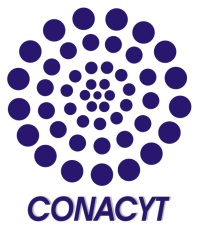 Al concluir tus estudios de Posgrado y aprobar satisfactoriamente el Examen de Grado es necesario que se informe al CONACYT para evitarte problemas a futuro.  Deberás realizar los siguientes pasos: Entrar página de conacyt : www.conacyt.gob.mx  Ingresar al menú Becas y Posgrados.Clic en Trámite de Liberación de beca.Leer paso por paso las instrucciones  y posteriormente descargar el  formato. Como requisito te pedirán que subas tu Acta de Grado. La cual se te entregó al término de tu Examen de Grado. NOTA: Una vez que cuenten con la carta de liberación de  Beca CONACYT deberán enviarla por correo electrónico a: posgrado.monterrey@cimav.edu.mx 